Physical Education Waiver School Based ActivitiesHouston High School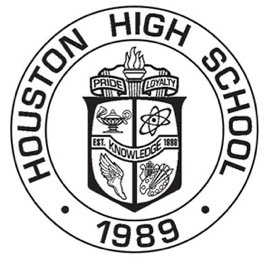 *The following are approved activities that can take the place of the Physical Education credit for HHS students. Full completion of the activity/sport must be met for the specific amount of time to mee the replacement of the PE credit.Boys Football Girls SoccerGirls VolleyballGirls Cross CountryBoys Cross CountryBoys GolfGirls GolfBoys SwimmingGirls Swimming     10.) Competitive Cheer     11.) Boys Basketball     12.) Girls Basketball     13.) Boys Bowling     14.) Girls Bowling     15.) Boys Wrestling     16.) Girls Pom     17.) Boys Baseball     18.) Girls Softball     19.) Boys Track     20.) Girls Track     21.) Boys Tennis     22.) Girls Tennis     23.) Boys Soccer     24.) Girls Lacrosse     25.) Boys Lacrosse     26.) Coed Trapshooting     27.) Performers (minimum of 2 play/musical) HHS Theater 